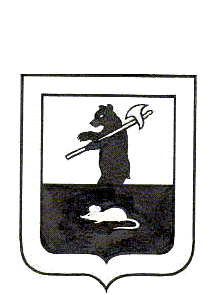 АДМИНИСТРАЦИЯ ГОРОДСКОГО ПОСЕЛЕНИЯ МЫШКИНПОСТАНОВЛЕНИЕг. Мышкин29. 10. 2019                                                                                                   № 246О прогнозе социально – экономического развития городского поселения Мышкин на среднесрочный период 2020 – 2022 годов	В соответствии со ст. 173 Бюджетного кодекса Российской Федерации, постановлением Правительства Ярославской области от 23.10.2019 № 742-п «»,постановляЕТ:1. Одобрить прилагаемый прогноз социально – экономического развития городского поселения Мышкин на среднесрочный период 2020 – 2022 годов согласно приложению.2. Специалистам Администрации городского поселения Мышкин при осуществлении своей деятельности учитывать параметры прогноза социально – экономического развития городского поселения Мышкин на среднесрочный период 2020 – 2022 годов.3. Контроль за исполнением настоящего постановления возложить на заместителя Главы Администрации городского поселения Мышкин.4. Постановление вступает в силу с момента его подписания.Глава городскогопоселения Мышкин                                                                          Е.В. Петров